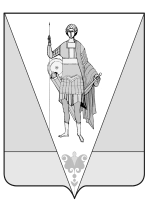 АДМИНИСТРАЦИЯ МУНИЦИПАЛЬНОГО ОБРАЗОВАНИЯ«ВЕРХНЕТОЕМСКИЙ МУНИЦИПАЛЬНЫЙ РАЙОН»Р А С П О Р Я Ж Е Н И Е   от 04 февраля 2019 года № 8/5р с. Верхняя ТоймаОб утверждении плана реализации муниципальной программы муниципального образования «Верхнетоемский муниципальный район»«Обеспечение качественным, доступным жильем и объектами инженерной инфраструктуры населения Верхнетоемского муниципального района (2017-2022 годы)» на 2019 годВ соответствии с Порядком  разработки и реализации муниципальных программ муниципального образования «Верхнетоемский муниципальный район», муниципального образования «Верхнетоемское», утвержденным постановлением администрации муниципального образования «Верхнетоемский муниципальный район» от 07 октября 2013 года № 7/19, в целях реализации муниципальной программы муниципального образования «Верхнетоемский муниципальный район» «Обеспечение качественным, доступным жильем и объектами инженерной инфраструктуры населения Верхнетоемского муниципального района (2017-2022 годы)», утвержденной постановлением администрации муниципального образования «Верхнетоемский муниципальный район» от 15 ноября 2016 года № 8/32:Утвердить прилагаемый план реализации муниципальной программы муниципального образования «Верхнетоемский муниципальный район» «Обеспечение качественным, доступным жильем и объектами инженерной инфраструктуры населения Верхнетоемского муниципального района (2017-2022 годы)» на 2019 год.Контроль за исполнением пунктов 1.1, 1.2 и 2.1 плана реализации возложить на начальника экономического отдела администрации муниципального образования «Верхнетоемский муниципальный район» О.М. Карпунину, пунктов 3.1 и 3.2 - на начальника отдела инфраструктурного развития администрации муниципального образования «Верхнетоемский муниципальный район» В.А. Постоева. Организационно – информационному отделу администрации муниципального образования «Верхнетоемский муниципальный район» разместить на официальном сайте администрации муниципального образования «Верхнетоемский муниципальный район»  в информационно – телекоммуникационной сети «Интернет» указанный план реализации муниципальной программы.Настоящее распоряжение вступает в силу со дня его подписания.Глава муниципального образования«Верхнетоемский муниципальный район» 		                                 	Н.В. ВьюхинаПЛАН реализации муниципальной программы муниципального образования «Верхнетоемский муниципальный район»«Обеспечение качественным, доступным жильем и объектами инженерной инфраструктуры населения Верхнетоемского муниципального района (2017-2022 годы)»на 2019 годОтветственный исполнитель муниципальной программы – администрация муниципального образования «Верхнетоемский муниципальный район»_______________УТВЕРЖДЕНраспоряжением администрации муниципального образования «Верхнетоемский муниципальный район»от 04 февраля 2019 года № 8/5рНаименование подпрограммы, мероприятийОсновные этапы выполнения мероприятия и (или) показатели реализации мероприятияЕдиница измеренияПлановые значения сроков выполнения основных этапов мероприятия и (или) показателей реализации мероприятияПлановые значения сроков выполнения основных этапов мероприятия и (или) показателей реализации мероприятияПлановые значения сроков выполнения основных этапов мероприятия и (или) показателей реализации мероприятияПлановые значения сроков выполнения основных этапов мероприятия и (или) показателей реализации мероприятияНаименование подпрограммы, мероприятийОсновные этапы выполнения мероприятия и (или) показатели реализации мероприятияЕдиница измерения1 кв.1 п/г.9 мес.год12345671.1. Предоставление социальных выплат молодым семьямЗаключение Соглашения с администрацией Губернатора Архангельской области и Правительства Архангельской области о реализации мероприятий по обеспечению жильем молодых семейсрок завершения15 июля1.1. Предоставление социальных выплат молодым семьямКоличество молодых семей, улучшивших свои жилищные условия, включая многодетные семьи единиц331.2. Ведение единого реестра граждан, воспользовавшихся мерами государственной поддержки для улучшения жилищных условий на территории Верхнетоемского муниципального районаСоставление единого реестра граждан, воспользовавшихся мерами государственной поддержки для улучшения жилищных условий на территории Верхнетоемского муниципального района, в предыдущем годусрокзавершения01 апреля2.1. Обеспечение  деятельности администрации по регистрации и учету граждан, выезжающих из районов Крайнего Севера и приравненных к ним местностей Исполнение бюджета к утвержденному плану годапроцентов1001001001003.1. Разработка генеральных планов сельских поселений Верхнетоемского районаКоличество разработанных генеральных планов сельских поселений Верхнетоемского районаединиц3 3.2. Разработка правил землепользования и застройки сельских поселений Верхнетоемского районаКоличество разработанных правил землепользования и застройки сельских поселений Верхнетоемского районаединиц3